ПРЕСС-СЛУЖБА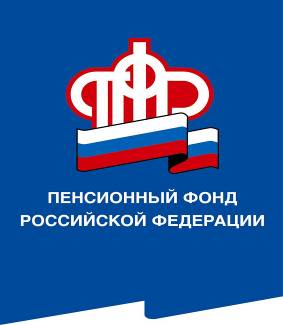 ГОСУДАРСТВЕННОГО УЧРЕЖДЕНИЯ – ОТДЕЛЕНИЯ ПЕНСИОННОГО ФОНДА РОССИЙСКОЙ ФЕДЕРАЦИИПО ВОЛГОГРАДСКОЙ ОБЛАСТИ400001, г. Волгоград, ул. Рабоче-Крестьянская, 16тел. (8442) 24-93-7723 апреля 2020 годаОфициальный сайт Отделения ПФР по Волгоградской области –  www.pfrf.ruПодтвердить статус предпенсионера можно не выходя из дома!В связи с изменением пенсионного законодательства в Российской Федерации  в 2019 году появилась новая категория граждан – предпенсионеры. Для граждан предпенсионного возраста сохраняются многие меры социальной поддержки, ранее предоставляемые по достижении пенсионного возраста. Более того, для предпенсионеров введены новые льготы, связанные с ежегодной диспансеризацией, и дополнительные гарантии трудовой занятости.В условиях переходного периода, гражданин не всегда может понять, относится ли он к новой категории или же еще нет. Разобраться с этим вопросом поможет Личный кабинет на сайте Пенсионного фонда.Необходимо зайти в «Личный кабинет» и в разделе «Пенсии» выбрать «Заказать справку (выписку) об отнесении гражданина к категории граждан предпенсионного возраста». Сервис предложит выбрать орган, куда необходимо предоставить сведения: налоговый орган, орган государственной власти субъекта РФ в области содействия занятости или работодатель. Затем справка будет сформирована и при необходимости отправлена на электронную почту гражданина.Важно! Чтобы воспользоваться данным сервисом, необходимо быть зарегистрированным на портале Госуслуг, то есть иметь подтвержденную учетную запись в ЕСИА – Единой системе идентификации и аутентификации.